
แบบฟอร์มรับรองการเพิ่มประสิทธิภาพการทำงาน ประจำปีงบประมาณ พ.ศ. ๒๕๖๗
สำหรับบุคลากรสายสนับสนุน คณะวิทยาศาสตร์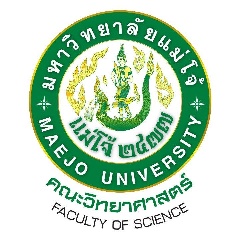             ข้าพเจ้า......................................................................... ตำแหน่ง ........................................................จัดทำการเพิ่มประสิทธิภาพของงาน ที่ระบุใน ป.สน.01 หัวข้อเรื่อง.............................................................................................................................................................เหตุผลของการจัดทำการเพิ่มประสิทธิภาพของงาน ....................................................................................................................................................................................................................................................................................................................................................................................................................................................................................................................เขียนอธิบายรายละเอียดพร้อมการเปรียบเทียบการดำเนินการ  ก่อนและหลังการดำเนินการ
เพิ่มประสิทธิภาพของงาน- ๒-๓.ปัญหา อุปสรรคการดำเนินงาน...................................................................................................................................................................................................................................................................................................................................................................................................................................................................................................................๔. ข้อเสนอแนะ....................................................................................................................................................................................................................................................................................................................................................................................................................................................................................................................             		จึงเรียนมาเพื่อโปรดทราบ(......................................................)......................................................ความคิดเห็นของผู้บังคับบัญชาชั้นต้น (ประธานอาจารย์ผู้รับผิดชอบหลักสูตร/หัวหน้างาน)	บุคลากรดังกล่าว จัดทำการเพิ่มประสิทธิภาพของงาน โดยนำความรู้ไปใช้ประโยชน์ต่องาน
 ดังนี้ (โปรดระบุ)..........................................................................................................................................................................................................................................................................................................................................................................(..............................................................)............./................./...................ก่อนการดำเนินการเพิ่มประสิทธิภาพหลังการดำเนินการเพิ่มประสิทธิภาพ